Schoolkalender 2022-2023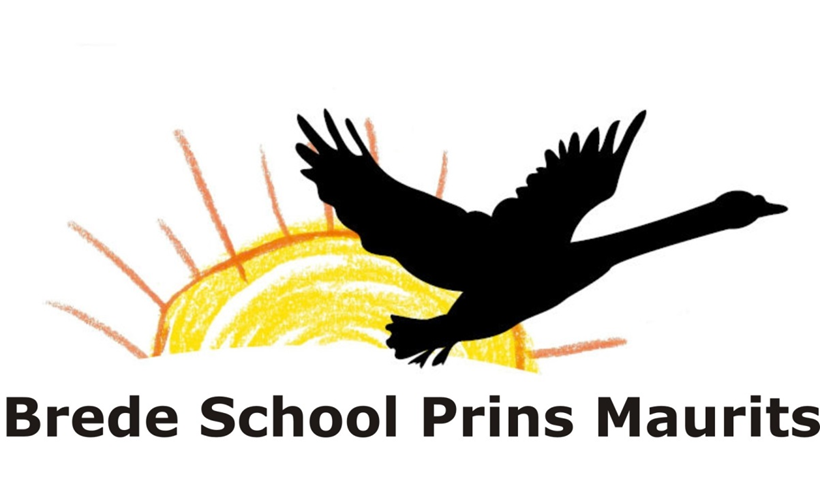 Zwanenveld 25-24 6538 NK Nijmegen024-3442331info.prins-mauritsschool@conexus.nuMedewerkers Prins MauritsschoolDirecteur			Tineke Deunk-JoldersmaOnderbouw coördinator (1-3)	Ellen CuppenBovenbouw coördinator (4-8)	Christel Donders Intern begeleiders	Marieke Peereboom en Eva GerritsenGroep	1-2 A			Ivon van Heusden en Kelly RuttenGroep	1-2 B			Invy de Ruijter en  Ellen Cuppen	Groep	3 A			Chantal UijenGroep	3 B			Lieke Smits Groep  	4 A			Christel Donders en Eva GerritsenGroep    4 B			Shannen RompelbergGroep	5			René SchonenbergGroep	6			Matthijs Thijssen	Groep   7			Inge MeyerGroep 	8			Anique Schoenmaker Onderwijsassistenten		Imke van den Bosch, Nancy Hoenderop en Mike MeijerSecretaresse			Rosemarie Ebben en Nancy HoenderopConciërge 			Cor van Donzel Gymdocent			Toine LindhoutCoördinator Brede School		Gaetan KlaasenKalenderAlle vrije dagen zijn blauw gekleurd. In de loop van het schooljaar kunnen er nog wijzigingen optreden. Houd daarom Social Schools goed in de gaten!SchooltijdenOnderbouw (groep 1 t/m 4)Bovenbouw (groep 5 t/m 8)Pauze 10.00-10.15 groep 3, 4 en 5Pauze 10.15-10.30 groep 6, 7 en 8Halen en brengen in de ochtendDe ouders nemen afscheid achter het hek. De kinderen lopen zelfstandig het schoolplein op.De kinderen van groep 1/2 verzamelen zich om 8.20 uur bij de leerkracht op het plein. Om 8.25 uur gaat de leerkracht met de kinderen naar binnen. De lessen starten om 8.30 uur. Dit geldt tot de herfstvakantie ook voor de kinderen van groep 3. Na de herfstvakantie mogen de kinderen van groep 3 zelfstandig naar binnen.De kinderen van de groepen 4 t/m 8 gaan vanaf de 1e bel om 8.20 uur zelfstandig naar binnen.Om 11.45 uur (maandag, dinsdag, donderdag en vrijdag) en 12.15 uur (woensdag) komen de kinderen van groep 1 t/m 4 met de leerkracht naar buiten. De ouders wachten achter het hek. De kinderen van groep 5 t/m 8 gaan zelfstandig naar buiten.Halen en brengen in de middagDe ouders nemen afscheid achter het hek. De kinderen lopen zelfstandig het schoolplein op.De kinderen van groep 1/2 verzamelen zich om 12.50 uur bij de leerkracht op het plein. Om 12.55 uur gaat de leerkracht met de kinderen naar binnen. De lessen starten om 13.00 uur. Dit geldt tot de herfstvakantie ook voor de kinderen van groep 3. Na de herfstvakantie mogen de kinderen van groep 3 zelfstandig naar binnen.De kinderen van de groepen 4 t/m 8 gaan vanaf de 1e bel om 12.50 uur zelfstandig naar binnen.Om 15.15 uur (maandag, dinsdag, donderdag) komen de kinderen van groep 1 t/m 4 met de leerkracht naar buiten. De ouders wachten achter het hek. De kinderen van groep 5 t/m 8 gaan zelfstandig naar buiten.Op woensdag mogen de ouders om 8.20 uur mee naar binnen bij het brengen van de kinderen. Dit geldt voor alle groepen.Wij vragen alle ouders om 8.30 uur (bij de 2e bel) de klas (en graag ook de gang) te verlaten zodat we op tijd kunnen beginnen met de les.  Na schooltijd zijn de ouders welkom om even een werkje te bekijken of een mededeling te doen.Gymrooster
Dit is het gymrooster voor het eerste half jaar. U wordt er tijdig van op de hoogte gebracht als er wijzigingen plaatsvinden. Waarschijnlijk zal er voor het tweede half jaar een aangepast gymrooster volgen.Medezeggenschapsraad
De medezeggenschapsraad is een inspraakorgaan voor ouders binnen onze school. In deze raad zitten twee vertegenwoordigers van ouders en twee leerkrachten van onze school. Rechten en plichten zijn vastgelegd in het MR-reglement.De MR bestaat uit:Chantal Uijen 		leerkracht	Matthijs Thijssen 		leerkrachtVacant			ouder  Ayla Ozturk		ouderVrijwillige OuderbijdrageDe ouderbijdrage voor 2022-2023 bedraagt € 35,- per kind. Het geld dat nodig is om allerlei feestelijke activiteiten voor de kinderen te organiseren komt uit de ouderbijdragen. De hoogte van de ouderbijdrage wordt jaarlijks besproken en vastgesteld in de MR. Eventuele wijzigingen behoeven de instemming van de oudergeleding van de MR. De ouderbijdrage is vrijwillig. De school mag geen kinderen uitsluiten van extra activiteiten die de school aanbiedt als ouders de vrijwillige ouderbijdrage niet kunnen of willen betalen. Maar het betalen van de ouderbijdrage is wel dringend gewenst: als de ouderbijdrage niet wordt betaald, wordt het geld dat de school ter beschikking heeft minder en bestaat het risico dat er feestelijkheden moeten vervallen. In de MR is afgesproken dat er voor ieder kind uit het gezin €35,- moet worden overgemaakt. U ontvangt hierover in één van de eerste schoolweken een brief om te betalen op rekeningnummer NL08 ABNA 0537 5326 09 o.v.v. de naam van uw kind en groep. Mocht u in omstandigheden verkeren dat betaling van de contributie heel erg lastig, zo niet onmogelijk is, dan zal in alle redelijkheid met u naar een oplossing worden gezocht. U kunt hierover contact opnemen met Tineke Deunk, de directeur. Helaas is het niet meer mogelijk om via 'Stichting Leergeld' een bijdrage te vragen voor de ouderbijdrage. Gelukkig kan Leergeld nog steeds helpen: denk hierbij aan activiteiten in de vrije tijd op het gebied van sport, dans – of muziekles, een laptop in groep 6, of voor het behalen van een zwemdiploma. En nog veel meer! Kijk voor meer informatie op de website: www.leergeldnijmegen.nl wat Stichting Leergeld voor uw kind(eren) kan betekenen. Vereniging van Stichtingen Leergeld, in Nederland is bedoeld voor kinderen die weer kunnen meedoen als de ouders wat minder goed hebben financieel. U kunt contact opnemen met Stichting Leergeld voor verdere benodigde informatie.Activiteitenplein Prins Maurits 
Brede School Prins Maurits heeft een groot aanbod van naschoolse activiteiten. Deze worden georganiseerd vanuit het Activiteitenplein.
Kinderen van 4 tot 13 jaar kunnen aansluitend aan schooltijd meedoen aan allerlei activiteiten waarvoor zij zich hebben opgegeven. Naast de Kinder Wijk Club is er op het activiteitenplein ook een naschools programma voor cultuur. Op het activiteitenplein werken de medewerkers van Bindkracht10 en BSO de Prins samen met docenten van de Lindenberg. Bindkracht10 heeft de regie en coördineert dit geheel.
Op verschillende dagen van de week kunnen de kinderen op het activiteitenplein terecht voor een leuk en leerzaam, afwisselend programma. Je schrijft je telkens in voor een periode van enkele weken. Een aantal dagen voor de inschrijf week krijgt u via Social Schools een bericht over het inschrijven, de data en de flyers met activiteiten. De flyers worden tevens op de white-borden bij de achteringangen opgehangen.Verjaardagen
De verjaardagen van de kinderen worden in de klas gevierd. Ouders nemen contact op met de leerkracht op welke dag zij de verjaardag van hun kind op school willen vieren. Ouders van de kinderen in groep 1/ 2 mogen daarbij aanwezig zijn. De afspraak is dat kinderen een kleine gezonde traktatie uitdelen. Voor afspraken en tips verwijzen we u naar de website van de school www.prins-mauritsschool.nl Overblijven
Het overblijven bij ons op school wordt georganiseerd door Stichting SOOS. Voor vragen en informatie kunt u kijken op www.stichtingsoos.nl Via deze site kunt u uw kind ook aanmelden voor het overblijven.Verlof
Buiten de schoolvakanties op vakantie gaan is niet toegestaan. Wanneer er zich bepaalde, gewichtige situaties voordoen, mag de directeur uw kind verlof geven. Deze situaties zijn onder andere: huwelijk / sterfgevallen / jubilea van ouders en naaste familieleden. U kunt hiervoor een verlofformulier afhalen bij de administratie van de school. Wij geven ook verlof voor geloofsfeesten, zoals het Suikerfeest of Offerfeest, maar u moet wel formeel toestemming aan de directeur vragen.Voor verdere informatie zie de verlofregeling in de schoolgids.Ziekte of afwezigheid
Bij ziekte of afwezigheid van uw kind dient u de school hiervan op de hoogte te stellen. Wij verzoeken u dit mondeling of telefonisch te doen vanaf 8.00 uur en vóór 08.30 uur (024-3442331). Indien u kind deelneemt aan een naschoolse activiteit, dient u uw kind ook daar af te melden. Na 9 uur worden de ouders gebeld waarvan het kind zonder bericht niet op school is. Dit is om te voorkomen, dat kinderen niet op school aankomen, zonder dat ouders of school hiervan op de hoogte zijn. Het neemt niet weg dat u als ouders verantwoordelijk bent voor het afmelden van uw kind. Bezoek aan huisarts, tandarts en dergelijke moet het liefst na schooltijd gebeuren.Het kan voorkomen dat uw kind tijdens schooltijd ziek wordt. We proberen dan eerst met u in contact te komen om uw kind op te komen halen. We sturen kinderen niet alleen naar huis zonder dat daar contact over is geweest. Als uw kind meteen naar het ziekenhuis of naar een dokter moet, proberen we ook eerst de ouders te bereiken zodat u mee kunt. Indien we u niet kunnen bereiken, gaan we zelf als begeleider mee. Het is vooral voor dit soort situaties erg belangrijk dat u wijzigingen in telefoonnummers doorgeeft.Leerplichtwet en verzuimprotocol
Alle kinderen en jongeren in Nederland zijn verplicht om naar school te gaan, zo schrijft de leerplichtwet voor. Alle kinderen van 5 tot 18 jaar zijn leerplichtig. De school moet van alle ingeschreven leerlingen de aan- en afwezigheid bijhouden volgens het verzuimprotocol.Wanneer kinderen meerdere malen ongeoorloofd afwezig zijn, of vaak te laat komen, zijn wij wettelijk verplicht de leerplichtambtenaar hiervan op de hoogte brengen. In dat geval kunt u een bezoek van de leerplichtambtenaar verwachten. Bij regelmatige afwezigheid vanwege  ziekte moeten wij dit doorgeven aan de GGD en/of leerplichtambtenaar.Ouder-kind-gesprekken  
We vinden het belangrijk om samen met ouders en het kind te kijken naar het onderwijs. Graag willen wij kinderen meer betrekken bij het eigen leerproces. Wat gaat er al goed? Waar kan het kind nog in groeien? Wat kan het kind zelf doen? Hoe kunnen de ouders het kind hierin ondersteunen? En wat kan school doen? We hebben ervoor gekozen om vanaf eind groep 4 gesprekken te voeren met leerkracht, ouder(s) en het kind. Bij het tweede en derde gespreksmoment ontvangt u tevens ook het rapport van uw kind. De gesprekken van groep 1 t/m midden groep 4 worden alleen met de ouders gevoerd.Luizen 
We streven ernaar om de eerste schooldag na de zomervakantie en na de kerstvakantie de kinderen te controleren op luizen. Deze dag a.u.b. geen ingewikkelde kapsels of gel in het haar. Worden er luizen of neten gevonden bij uw kind, dan brengen wij u hier dezelfde dag nog van op de hoogte en vragen wij u eventueel om uw kind op te halen en zo snel mogelijk te behandelen. Ook krijgt u indien gewenst instructie over de behandeling. Het betrokken kind wordt na enige tijd nogmaals gecontroleerd. Mocht het probleem nog niet verholpen zijn, dan volgt er wederom overleg.Zwanenmeer
Op school hechten wij veel waarde aan samen vieren. In de vieringen kunnen kinderen hun bijzondere kwaliteiten tonen. Kinderen met talent op het gebied van zang, drama en dans krijgen de mogelijkheid deze voor een publiek van ouders en kinderen te laten zien. Ieder kind is wel ergens goed in. Het zelfvertrouwen groeit en het plezier in de ‘presentatiekunst’ neemt toe. Naast de halvieringen met Sinterklaas, Kerst en Pasen, verzorgen de groepen samen een aantal halvieringen. Deze laatste vieringen noemen we ‘Zwanenmeer’. De ouders worden hiervoor via de memo uitgenodigd. Huiswerk/thuiswerk
Vanaf groep 5 krijgen de kinderen structureel huiswerk mee om extra te kunnen oefenen. Ook in de andere groepen worden er regelmatig opdrachten meegegeven.InvallersSoms komt het voor dat een leerkracht door ziekte of iets anders niet aanwezig kan zijn. Er komt dan in de groep een invaller. Mocht er geen invaller beschikbaar zijn dan bekijken we hoe we het intern kunnen oplossen. Wanneer het echt niet lukt om het goed op te lossen kan het voorkomen dat we de kinderen naar huis moeten sturen.Buurtteams (voorheen  School Maatschappelijk Werk)Hilde Broekhuizen is onze contact persoon bij Buurtteam Jeugd en Gezin Dukenburg. U kunt haar bereiken op: HildeBroekhuizen@buurtteamsjeugdengezin.nlTelefoonnummer : 024-22046111 10Aanspreekpunt pestenOp onze school zijn Christel Donders en Marieke Peereboom aanspreekpunt voor leerlingen en ouders als het om pesten gaat. Het aanspreekpunt vangt de gepeste leerling (en de ouders) op. Samen brengen ze de situatie in kaart en bekijken ze welke acties mogelijk zijn om de pestsituatie op te lossen. Daarbij verwijst en begeleidt het aanspreekpunt pesten eventueel naar andere medewerkers binnen of buiten de school.KlachtenregelingSchoolwerk is bij uitstek mensenwerk. Dat betekent dat er ook onduidelijkheden, misverstanden, verschillen van mening of zelfs klachten kunnen ontstaan. Bij problemen, neemt u altijd eerst contact op met de leerkracht van uw kind. Het uitgangspunt bij een klacht is dat deze zal moeten worden opgelost binnen de school zelf. De volgorde waarin stappen worden genomen om toe te werken naar een oplossing is:altijd eerst overleg met de leerkrachtoverleg met de directie of Bouwcoördinatoroverleg met één van de interne contactpersonen van de school; Marieke Peereboom of Christel Dondersoverleg met Conexus.Conexus heeft haar scholen aangesloten bij de onafhankelijke Landelijke Klachtencommissie Onderwijs (LKC), Postadres: Stichting Onderwijsgeschillen, Postbus 85191, 3508 AD Utrecht, T: 030 - 280 95 90 E: info@onderwijsgeschillen.nl, W: www.onderwijsgeschillen.nlVoor meer informatie over onze klachtenregeling verwijzen wij u naar onze schoolgids of naar onze website www.prins-mauritsschool.nl. AUGUSTUS / SEPTEMBER / OKTOBER 2022OKTOBER / NOVEMBER 2022NOVEMBER / DECEMBER 2022DECEMBER 2022JANUARI  2023JANUARI / FEBRUARI  2023FEBRUARI / MAART  2023MAART / APRIL 2023APRIL / MEI 2023MEI / JUNI 2023JUNI / JULI 2023Maandag8.30 - 11.4513.00 - 15.15Dinsdag8.30 - 11.4513.00 - 15.15Woensdag8.30 - 12.15vrijDonderdag8.30 - 11.4513.00 - 15.15Vrijdag8.30 - 11.45vrijMaandag8.30 - 11.4513.00 - 15.15Dinsdag8.30 - 11.4513.00 - 15.15Woensdag8.30 - 12.15vrijDonderdag8.30 - 11.4513.00 - 15.15Vrijdag8.30 - 11.4513.00 - 15.15dinsdagdonderdag8.45-9.30 uur53A+3B9.30-10.15 uur64A10.15-11.00 uur74B11.00-11.45 uur8513.00-13.45 uur3A+ 3B613.45-14.30 uurGr 4A714.30-15.15Gr 4B8MaandagDinsdagWoensdagDonderdagVrijdagZaZo3529-0830-0831-0801-0902-0903-0904-09EERSTE SCHOOLDAG 8.30 uur  opening schooljaar Luizenkammen3605-0906-0907-0908-0909-0910-0911-09Infoavond ouders OB3712-0913-0914-0915-0916-0917-0918-09Ochtend GGD onderzoek 11 jarige kinderenHele dag onderzoek GGD 11 jarigen3819-0920-0921-0922-0923-0924-09-25-09Hele dag GGD onderzoek 11 jarigenOchtend GGD onderzoek 11 jarigenInfoavond        ouders MB/BB3926-0927-0928-0929-0930-1001-1002-10MaandagDinsdagWoensdagDonderdagVrijdagZaZo4003-1004-1005-1006-1007-1008-1009-10Inschrijven ouder-kindgesprekkenDag van de leraarStart landelijke Kinderboeken week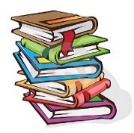 4110-1011-1012-1013-1014-1015-1016-10Week van de ouder-kindgesprekkenZwanenmeer Kinderboekenweek4217-1018-1019-1020-1021-1022-1023-10GGD gezondheidsonderzoek 5/6 jarigenGGD gezondheidsonderzoek 5/6 jarigenKamp groep 8 Kamp groep 813.00-15.00 u. GGD inloopspreekuurKamp groep 84324-1025-1026-1027-1028-1029-1030-10Herfstvakantie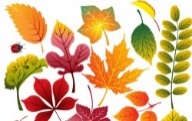 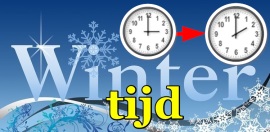 4431-1101-1102-1103-1104-1105-1106-11MaandagDinsdagWoensdagDonderdagVrijdagZaZo4507-1108-1109-1110-1111-1112-1113-11Aankomst van Sinterklaas in Nederland 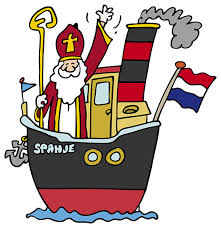 4614-1115-1116-1117-1118-1119-1120-114721-1122-1123-1124-1125-1126-1127-114828-1129-1130-1101-1202-1203-1204-1213.00-15.00 u. GGD inloopspreekuurMaandagDinsdagWoensdagDonderdagVrijdagZaZo4905-1206-1207-1208-1209-1210-1211-12Sinterklaasviering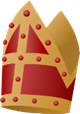 Studiedag5012-1213-1214-1215-1216-1217-1218-125119-1220-1221-1222-1223-1224-1225-12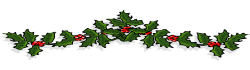 Kerstdiner KerstvieringAlle groepen om 11.45 uur uit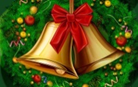 5226-1227-1228-1229-1230-1231-1201-01-2023Kerstvakantie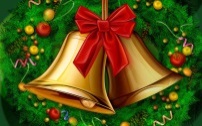 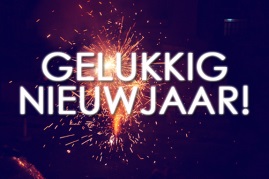 MaandagDinsdagWoensdagDonderdagVrijdagZaZo102-01-202203-0104-0105-0106-0107-0108-0129-0110-0111-0112-0113-0114-0115-01Luizenkammen316-0117-0118-0119-0120-0121-0122-01423-0124-0125-0126-0127-0128-0129-01MaandagDinsdagWoensdagDonderdagVrijdagZaZo530-0131-0101-0202-0203-0204-0205-02Inschrijven ouder-kindgesprekkenOpen dagRapport mee606-0207-0208-0209-0210-0211-0212-02Week van de ouder-kindgesprekkenZwanenmeer713-0214-0215-0216-0217-0218-0219-02CarnavalOB tot 11.45 uurBB continurooster tot 14.00 uur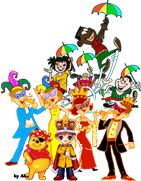 820-0221-0222-0223-0224-0225-0226-02VoorjaarsvakantieMaandagDinsdagWoensdagDonderdagVrijdagZaZo927-0228-0201-0302-0303-0304-0305-031006-0307-0308-0309-0310-0311-0312-031113-0314-0315-0316-0317-0318-0319-0313.00-15.00 u. GGD inloopspreekuur1220-0321-0322-0323-0324-0325-0326-03Week van de lentekriebelsStudiedag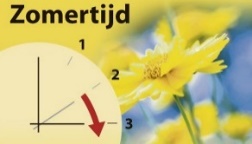 MaandagDinsdagWoensdagDonderdagVrijdagZaZo1327-0328-0329-0330-0331-0301-0402-041403-0404-0405-0406-0407-0408-0409-0413.00-15.00 u. GGD inloopspreekuurZwanenmeer PasenEerste paasdag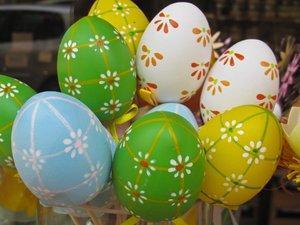 13.00-15.00 u. GGD inloopspreekuurZwanenmeer PasenEerste paasdag1510-0111-0412-0413-0414-0415-0416-04Tweede PaasdagKinderen vrij1617-0418-0419-0420-0421-0422-0423-04SportdagMaandagDinsdagWoensdagDonderdagVrijdagZaZo1724-0425-0426-0427-0428-0429-0430-04MeivakantieKoningsdag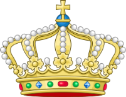 1801-0502-0503-0504-0505-0506-0507-05Bevrijdingsdag1908-0509-0510-0511-0512-0513-0514-05Moederdag 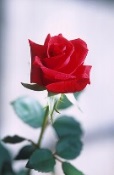 2015-0516-0517-0518-0519-0520-0521-05HemelvaartStudiedag2122-0523-0524-0525-0526-0527-0528-05Eerste PinksterdagMaandagDinsdagWoensdagDonderdagVrijdagZaZo2229-0530-0531-0501-0602-0603-0604-06Tweede PinksterdagKinderen vrij2305-0606-0607-0608-0609-0610-0611-062412-0613-0614-0615-0616-0617-0618-06Vaderdag 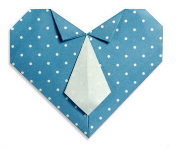 2519-0620-0621-0622-0623-0624-0625-06Inschrijven ouder-kindgesprekkenZwanenmeerMaandagDinsdagWoensdagDonderdagVrijdagZaZo2626-0627-0628-0629-0630-0601-0702-07Rapport mee Week van de ouder-kindgesprekken13.00-15.00 u. GGD inloopspreekuur2703-0704-0705-0706-0707-0708-0709-07StudiedagDoordraai uurtje2810-0711-0712-0713-0714-0715-0716-07Musical dag groep 8Groep 8 om 9.30 uur op schoolLaatste schooldag  voor groep 8 uitzwaaien11.45 uurgroep 1 t/m 7 uitFijne vakantie!!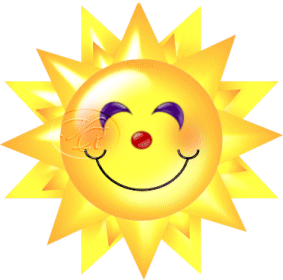 2917-0718-0719-0720-0721-0722-0723-07Begin zomer vakantie t/m 25 augustus